Christiaan Huygens                                                                                                            (Haag, 14. travnja 1629. - Haag, 8. lipnja 1695.), nizozemski astronom, matematičar i fizičar.                                                                           Niz uspješnih astronomskih opažanja (otkriće Saturnova prstena i njegova satelita Titana, te maglice u Orionu) naveo ga je na prvu procjenu udaljenosti jedne zvijezde (Siriusa), uz pretpostavku da je istoga sjaja kao Sunce. Potom se pozabavio i točnim mjerenjem vremena. Na poziv Luja XIV. boravio je u Francuskoj (1666. – 1681.), gdje je objavio djelo o satu s njihalom, u kojem je iznio kako period oscilacije njihalice ovisi o njezinoj duljini. Opisao je i upotrebu spiralnih opruga za pogon satova i izložio teoreme o centrifugalnoj sili, na koje će se vratiti Isaac Newton. Uz pojavu očuvanja količine gibanja zaključio je i o očuvanju kinetičke energije, kao prvom koraku prema zakonu očuvanja energije koji je stoljeće i pol poslije postavio Hermann von Helmholtz. Posvetio se i izradbi leća velikih žarišnih daljina, konstruirao za tadašnje pojmove goleme teleskope. Izradio je gotovo savršeno akromatske okulare (Huygensovi okulari); vršio je pokuse i s polariziranom svjetlošću; proračunao je moć povećavanja teleskopa. Godine 1678. razradio je i u svojoj Raspravi o svjetlosti izložio valnu teoriju svjetlosti i takozvani Huygensov princip, a istodobno je pokušavao naći uvjete pod kojima se valovi pravocrtno gibaju i odrediti zakone refleksije i loma svjetlosti. Zaključio je da zemljini meridijani moraju biti eliptični, spljošteni na polovima, pronašao je zakone sudara tijela, postavio zakon centrifugalne sile, te formulirao valnu teoriju svjetlosti uz uvođenje pojma Etera.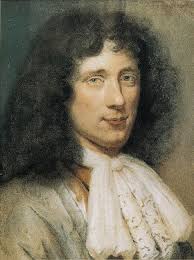 Zanimljivosti:2005. godine europska svemirska sonda Huygens uspješno je sletjela na Saturnov mjesec Titan. Titan je prirodni satelit Saturna. Kruži oko Saturna na udaljenosti 1 221 830 km. Titanov polumjer iznosi 2575 km, a masa 1.35 × 1023 kg . Do danas čovječanstvo nije uspjelo poslati sondu ni na jedno udaljenije svemirsko tijelo. Titan, koji kruži oko Saturna, nikada nije udaljen od Zemlje manje od milijardu kilometara pa spomenuto slijetanje predstavlja važan pothvat za čovječanstvo.Sonda Huygens bila je dio misije Cassini–Huygens, a lansirana je još 1997. godine. Za put do Saturna i Titana trebalo joj je otprilike sedam godina. Inače, sonda Huygens dobila je ime po nizozemskom astronomu Christiaanu Huygensu.                                                                                                                      Snimke koje je sonda Huygens poslala s površine Titana za sada su jedine fotografije u povijesti ikada snimljene na površini nekog tijela u vanjskom dijelu Sunčevog sustava.”Jedan od najvažnijih spoznaja do kojih smo došli je činjenica da postoji ciklus, sličan vremenskom ciklusu na Zemlji. Razlika je samo da kod nas s kišom pada voda, a na Titanu kiši metan (metan je bezbojni plin, spoj ugljika i vodika).”